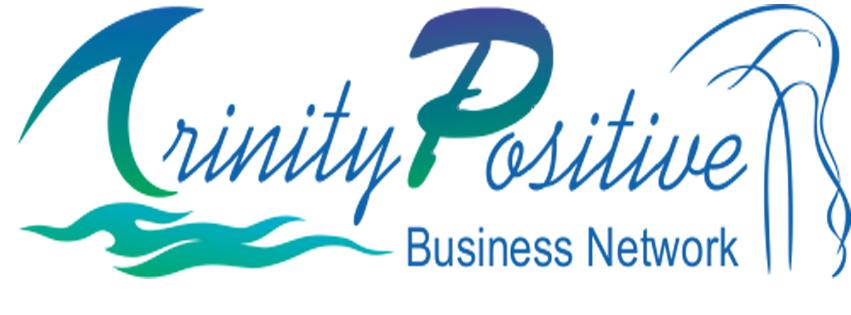 To Whom It May Concern:Keiser University is important to our community for a variety of reasons.  First, we appreciate the fact that Keiser University is also looking for ways to help in the community.  They are constantly embracing volunteer opportunities within our community in which their students can participate.  Our organization is comprised of a number of small businesses that are always looking for talented, well qualified individuals.   Several of our companies have hired Keiser graduates and would certainly hire more.  The students that have graduated from Keiser are head and shoulders above graduates from the other local universities.  ProfessionallyBarbara A ConradPresidentTrinity Positive Business Network